ContextualizaciónCompetencias a lograrDidáctica del programaEvaluación Formativa de las CompetenciasC: Conocimientos H: Habilidades A: Actitudes                UNIVERSIDAD DE SONORA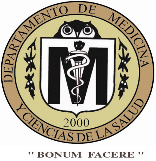 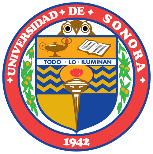                  UNIDAD REGIONAL CENTRO                    DIVISIÓN DE CIENCIAS BIOLÓGICAS Y DE LA SALUD                   DEPARTAMENTO DE MEDICINA Y CIENCIAS DE LA SALUD                   LICENCIATURA EN MEDICINA                UNIVERSIDAD DE SONORA                 UNIDAD REGIONAL CENTRO                    DIVISIÓN DE CIENCIAS BIOLÓGICAS Y DE LA SALUD                   DEPARTAMENTO DE MEDICINA Y CIENCIAS DE LA SALUD                   LICENCIATURA EN MEDICINA                UNIVERSIDAD DE SONORA                 UNIDAD REGIONAL CENTRO                    DIVISIÓN DE CIENCIAS BIOLÓGICAS Y DE LA SALUD                   DEPARTAMENTO DE MEDICINA Y CIENCIAS DE LA SALUD                   LICENCIATURA EN MEDICINA                UNIVERSIDAD DE SONORA                 UNIDAD REGIONAL CENTRO                    DIVISIÓN DE CIENCIAS BIOLÓGICAS Y DE LA SALUD                   DEPARTAMENTO DE MEDICINA Y CIENCIAS DE LA SALUD                   LICENCIATURA EN MEDICINA                UNIVERSIDAD DE SONORA                 UNIDAD REGIONAL CENTRO                    DIVISIÓN DE CIENCIAS BIOLÓGICAS Y DE LA SALUD                   DEPARTAMENTO DE MEDICINA Y CIENCIAS DE LA SALUD                   LICENCIATURA EN MEDICINA                UNIVERSIDAD DE SONORA                 UNIDAD REGIONAL CENTRO                    DIVISIÓN DE CIENCIAS BIOLÓGICAS Y DE LA SALUD                   DEPARTAMENTO DE MEDICINA Y CIENCIAS DE LA SALUD                   LICENCIATURA EN MEDICINANombre de la Asignatura:    ANATOMIA 2Nombre de la Asignatura:    ANATOMIA 2Nombre de la Asignatura:    ANATOMIA 2Nombre de la Asignatura:    ANATOMIA 2Nombre de la Asignatura:    ANATOMIA 2Nombre de la Asignatura:    ANATOMIA 2Clave: 9605Créditos:16Horas totales: 240Horas Teoría: 64Horas Práctica: 128Horas Semana:12 (4 t. Y 8 p)Tiempo para autoaprendizaje    4 Hs.   (sin créditos)Tiempo para autoaprendizaje    4 Hs.   (sin créditos)Tiempo para autoaprendizaje    4 Hs.   (sin créditos)Tiempo para autoaprendizaje    4 Hs.   (sin créditos)Tiempo para autoaprendizaje    4 Hs.   (sin créditos)Tiempo para autoaprendizaje    4 Hs.   (sin créditos)Modalidad:  PRESENCIALModalidad:  PRESENCIALModalidad:  PRESENCIALEje de formación: EJE BÁSICOEje de formación: EJE BÁSICOEje de formación: EJE BÁSICOElaborado por: DR. GUILLERMO HERNÁNDEZ CHÁVEZElaborado por: DR. GUILLERMO HERNÁNDEZ CHÁVEZElaborado por: DR. GUILLERMO HERNÁNDEZ CHÁVEZElaborado por: DR. GUILLERMO HERNÁNDEZ CHÁVEZElaborado por: DR. GUILLERMO HERNÁNDEZ CHÁVEZElaborado por: DR. GUILLERMO HERNÁNDEZ CHÁVEZAntecedente: ANATOMIA 1Antecedente: ANATOMIA 1Antecedente: ANATOMIA 1Consecuente: CLINICA PROPEDÉUTICAConsecuente: CLINICA PROPEDÉUTICAConsecuente: CLINICA PROPEDÉUTICACarácter:   OBLIGATORIOCarácter:   OBLIGATORIOCarácter:   OBLIGATORIODepartamento de Servicio: MEDICINA Y CIENCIAS DE LA SALUDDepartamento de Servicio: MEDICINA Y CIENCIAS DE LA SALUDDepartamento de Servicio: MEDICINA Y CIENCIAS DE LA SALUDPropósito: Como parte muy importante en la formación profesional, el estudiante de medicina, debe disponer de sólidas bases tanto cognitivas como psicomotoras y afectivas, acerca del cuerpo humano Es esencial conocer la configuración, estructura y función de cada órgano en condiciones normales de salud, principio básico para comprender la enfermedad.Propósito: Como parte muy importante en la formación profesional, el estudiante de medicina, debe disponer de sólidas bases tanto cognitivas como psicomotoras y afectivas, acerca del cuerpo humano Es esencial conocer la configuración, estructura y función de cada órgano en condiciones normales de salud, principio básico para comprender la enfermedad.Propósito: Como parte muy importante en la formación profesional, el estudiante de medicina, debe disponer de sólidas bases tanto cognitivas como psicomotoras y afectivas, acerca del cuerpo humano Es esencial conocer la configuración, estructura y función de cada órgano en condiciones normales de salud, principio básico para comprender la enfermedad.Propósito: Como parte muy importante en la formación profesional, el estudiante de medicina, debe disponer de sólidas bases tanto cognitivas como psicomotoras y afectivas, acerca del cuerpo humano Es esencial conocer la configuración, estructura y función de cada órgano en condiciones normales de salud, principio básico para comprender la enfermedad.Propósito: Como parte muy importante en la formación profesional, el estudiante de medicina, debe disponer de sólidas bases tanto cognitivas como psicomotoras y afectivas, acerca del cuerpo humano Es esencial conocer la configuración, estructura y función de cada órgano en condiciones normales de salud, principio básico para comprender la enfermedad.Propósito: Como parte muy importante en la formación profesional, el estudiante de medicina, debe disponer de sólidas bases tanto cognitivas como psicomotoras y afectivas, acerca del cuerpo humano Es esencial conocer la configuración, estructura y función de cada órgano en condiciones normales de salud, principio básico para comprender la enfermedad.Introducción: La Anatomía es la rama de la ciencia que tiene a su cargo el estudio e investigación para el conocimiento de la nomenclatura, morfología, estructura y relación funcional del cuerpo humano en su totalidad integral y en cada una de las partes, órganos, aparatos y sistemas que lo conforman.  La anatomía constituye uno de los pilares más fuertes en que se sustenta la teoría y práctica de la medicina.  Para el estudiante de Medicina y ramas afines constituye el principio básico de la carrera, el cual no se puede obtener el grado de Médico.      El plan de estudios contempla el estudio de la anatomía en 2 cursos denominados:  ANATOMIA 1 Y ANATOMÍA 2, que son complementarios y se llevan en dos semestres consecutivos, abordando las variantes de:Anatomía descriptivaAnatomía topográficaAnatomía SistémicaAnatomía funcionalAnatomía clínicaAnatomía quirúrgicaAnatomía ArtísticaIntroducción: La Anatomía es la rama de la ciencia que tiene a su cargo el estudio e investigación para el conocimiento de la nomenclatura, morfología, estructura y relación funcional del cuerpo humano en su totalidad integral y en cada una de las partes, órganos, aparatos y sistemas que lo conforman.  La anatomía constituye uno de los pilares más fuertes en que se sustenta la teoría y práctica de la medicina.  Para el estudiante de Medicina y ramas afines constituye el principio básico de la carrera, el cual no se puede obtener el grado de Médico.      El plan de estudios contempla el estudio de la anatomía en 2 cursos denominados:  ANATOMIA 1 Y ANATOMÍA 2, que son complementarios y se llevan en dos semestres consecutivos, abordando las variantes de:Anatomía descriptivaAnatomía topográficaAnatomía SistémicaAnatomía funcionalAnatomía clínicaAnatomía quirúrgicaAnatomía ArtísticaPerfil del(los) instructor(es):Formación Profesional de la Medicina, con experiencia profesional de 2 años, con habilidades y destrezas en la cirugía y/o disección anatómica, y que acredite un proceso de formación docente.Competencias genéricas: ComunicativaCompromiso ético Iniciativa y espíritu emprendedorDe aprender y actualizarse permanentemente  Trabajo colaborativo Capacidad para tomar decisionesCompetencias específicas: Dominio de las bases científicas de la medicina Capacidad metodológica e instrumental en ciencias y humanidades  Dominio ético y del profesionalismoDominio de la calidad y trabajo en equipo Objetivo General: Describir la conformación, estructura, función y organización del cuerpo humano y las partes que lo conforman, en condiciones normales de salud y aplicar este conocimiento para la resolución de problemas.  Objetivos Específicos:  Describir las características anatómicas (Topografía, morfología y estructura) del segmento cabeza y cuello, y del sistema nervioso. Relacionar la estructura con la función de cada órgano y de éste con los grandes sistemas.Relacionar la estructura y la función con la disfunción, de cada órgano empleando este conocimiento en la elaboración de diagnóstico y orientación terapéutica.Realizar cortes anatómicos, disección por regiones y manejo experto de tejidos y órganos.    Adhesión a valores humanísticos y de respeto por el cuerpo humano.Integración de manera efectiva a un trabajo grupal y un ambiente colaborativo.Compañerismo y respeto hacia sus pares, profesores y personal técnico y administrativo de la institución.Las estrategias didácticas se apegarán al modelo cognitivo -  constructivista, en el que tomando como base los conocimientos previos de la materia, se estimula al estudiante para  que, con las directrices del instructor realice consultas bibliográficas, forme grupos colaborativos de aprendizaje grupal y presente, discuta y analice en el seno de la clase, con el profesor como moderador y finalmente reflexiona sobre el conocimiento nuevo  (Estrategia S,Q,A) (Que Sé?, Que Quiero saber?: Que aprendí?). El aprendizaje anatómico construido sobre bases teóricas, será confrontado en la práctica, mediante disección e identificación de los órganos en un cadáver humano y reforzado en la construcción de esquemas y mapas conceptuales / mentales.Finalmente, mediante el análisis de casos clínicos que se presentan, identificará los órganos y partes afectadas en patologías específicas (estrategia ABP) (aprendizaje basado en problemas).Unidades Didácticas: Unidad Didáctica I .– Anatomía de la Cabeza y el cuelloAprendizajes esperados de la Unidad: El estudiante abordará el conocimiento de las estructuras anatómicas que conforman el segmento cráneo-cara y el segmento cervical.Contenido temático:Huesos del cráneo y la caraArticulaciones del cráneo y la caraMúsculos del cráneo y la caraNariz y senos paranasalesBoca OjosOídosMúsculos del cuelloGlándula tiroidesVasos y nervios de cráneo, cara y cuello. Disección de regiones:Frontal    ParietalTemporalOccipitalMastoideaParotídeaCarotídea  SupraclavicularSuprahioidea  InfrahioideaUnidad Didáctica II. –   Anatomía del sistema nerviosoAprendizajes esperados de la unidad:El estudiante identificará las características estructurales y morfo-funcionales del sistema nervioso.Contenido temático:Generalidades del Sistema NerviosoDesarrollo filogenético y embrionarioMédula EspinalNervios Raquídeos.Tronco cerebral Nervios cranealesCerebeloLos hemisferios cerebralesLos núcleos grises centralesLos ventrículos cerebrales. La Circulación cerebralLos órganos de los sentidos:VisualAuditivoOrientaciòn espacialOlfatoriioGustativoAnatomía funcional Sistema motor (piramidal)Sistema extrapiramidalSistema sensorial Sistema visceralLa organización   emocionalLa organización del aprendizaje y memoria.De habilidadesDisección de la médula espinalDisección de la fosa craneal posteriorApertura de la cavidad cranealExtracción del cerebroEstudio de la base del cráneoExamen de superficie del cerebroCortes cerebrales: coronales, Cortes sagitales   Cortes axiales.Correlación con imágenes de Tomografía computarizadaCorrelación con imágenes de Resonancia magnética.Correlación con imágenes de TAC y RMN  Criterios de desempeño:Evaluación diagnóstica: Al inicio del curso, el alumno atiende un cuestionario, que proporcione  una muestra  significativa de los conocimientos previos de anatomía,  esta evaluación no tendrá ningún valor de acreditación. Evaluación formativa: Se tomará en cuenta la participación cotidiana en clase, el desempeño en la sala de disecciones, la presentación de los trabajos. Evaluación sumativa: Se realizarán 4 evaluaciones parciales y una departamental.  Se evaluarán los 3 ámbitos:  Del Núcleo conceptual declarativo: mediante un examen escrito con reactivos objetivos estructurados.Del núcleo procedimental: mediante un examen oral, presencial en la sala de disecciones frente al cadáver. Del núcleo contextual, la evaluación se basa en las observaciones del profesor, con respecto a la actitud observada por el alumno. El promedio de las evaluaciones parciales a su vez se promedia con la evaluación sumativa, dando como resultado la calificación final. Acreditación:Acredita el curso el alumno que obtenga un promedio superior a 60 puntos: La escala es de 0 a 100.Experiencia de enseñanzaEl profesor diseña y dirige la temática a abordar para cada clase y sugiere la bibliografía que puede utilizarse. Dirige y Modera las discusiones, complementa las presentaciones y corrige errores, cita ejemplos de casos reales, en algunos temas recurrirá a la conferencia magistral, por el mismo y/o por profesores invitados. El profesor realiza demostraciones prácticas de disecciones en el anfiteatro y fija las normas de manejo en el laboratorio de Anatomía, induce a que el estudiante realice por sÍ mismo las prácticas de disección, dirige y corrige.Experiencias de aprendizaje. Fuera del Aula: El estudiante desarrolla actividades de autoaprendizaje de los temas que se tratarán en clase:Revisión bibliográfica,Consulta virtual utilizando los sitios de anatomíaConsulta de evidencias (ABE) Análisis de casos (ABP)Desarrollo de mapas conceptuales y/o mapas mentales Elaboración de historias clínicasEn el aula: Atiende la temática expuesta, pregunta y comentaPresentación de trabajos desarrollados y discusión en grupo. Presentación, análisis y discusión de casos clínicosEn el laboratorio:Realiza disecciones en cadáver para complementar y verificar el conocimiento que se tiene de la anatomía y adquiere conocimiento nuevo en forma directa de la fuente.Recursos didácticos y tecnológicos (material de apoyo): Aula amplia, ventilada, refrigerada, iluminada con mobiliario apropiado para 40 estudiantes.Unidad de cómputo con programa de texto y gráficas, Cañón proyectorPresentaciones portátiles y videosPintarrón y marcadoresConexión a internet, programas anatómicos en líneaAnfiteatro con especímenes cadavéricos embalsamados, uno por cada 10 estudiantes.Uniforme quirúrgico e instrumental básico de disección (provisto por el estudiante)Manual de técnicas de disecciónBibliografíaBásica/ ComplementariaLatarjet –Ruiz L, México, Panamericana. 2006, ISBN 950-06-1368-9Schunke, Scumacher. Voll, Wesker.  Prometheus Texto y atlas de Anatomía, Panamericana 2006 ISBN 847903-980-9 Snell R. Neuroanatomía Clínica, Wolters Kluver Lippincott Williams & Wilkins, 8°edición 2019, Isbn 978-84-1762-10-9López Antúnez M.  Anatomía  Funcional Del Sistema Nervioso Limusa 2000, Isbn 968-18-0000-1Afifi K Adel /Bergman A R. Neuroanatomía funcional Mc Graw-Hill Interamericna México 2005, ISBN 0 0’7-140812-6Netter Frank H. Atlas of human anatomy, International Edition 2010, ISBN 978-1-4160-5951-6Mc Minn RMH, Hutchings R.T. Gran Atlas de Anatomía Humana, España, Oceano, Negrete H.J. Técnicas de Disección y atlas de Anatomía.  Méndez Editores 2011 ISBN 968-5328-65.BásicaDrake L.R. Vogl W, Mitchell W.M.A. Gray Anatomía para estudiantes. Elsevier 2005, España, ISBN 84-8174-832-3   http://www.waterby.com/Gray’sAnatomy. 2009.Snell R. Anatomía Clínica para estudiantes de Medicina 6a Ed. México, Mc Graw Hill, 2002, ISBN 970-10-3590-9.Putz R y Pabs. Sobota; Atlas de Anatomía Humana Editorial Panamericana 2006, ISBN 84-7903-533-1. Grant p.w,   Grant´s Dissector Wolkers Kluver 2009 ISBN 978-0-7817-7431.Craig A Canby Anatomía Basada en la resolución de problemas, Elsevier, España 2007.Juan García Porrero, Juan M Hurlé, Anatomía Humana; Mc. Graw Hill-Interamericana, España 2005.Complementaria#Tipo(C,H,A)Evidencias a evaluarCriterios de evaluación Técnicas e Instrumentos de EvaluaciónPonderación % 1CExposición de temas producto del aprendizaje independienteClaridad, asertividad, pulcritudPresentación ante el grupo de los temas estudiados y discusión grupal10 %2CPresentación de portafolios de tareas diarias. Claridad, asertividad, pulcritudRevisión de mapas conceptuales10%3HAsesoría y supervisión del trabajo de disección en el anfiteatroConocimientos previos, claridad, asertividad, pulcritudLista de cotejo 20%4AConducta y actitud observada por el alumno. Respeto a sus compañeros, profesores y empleados, cuidado del equipo a su cargo, respeto a los cadáveresObservaciones del profesor10%5Examen FINALRespuesta a un cuestionarioReactivos objetivos estructurados50%TOTALTOTAL100%